課題四  晚清的危機與圖強行程A：香江的英治色彩瀏覽行程A，找出以下建築物活化前後的用途，在橫線上填寫答案。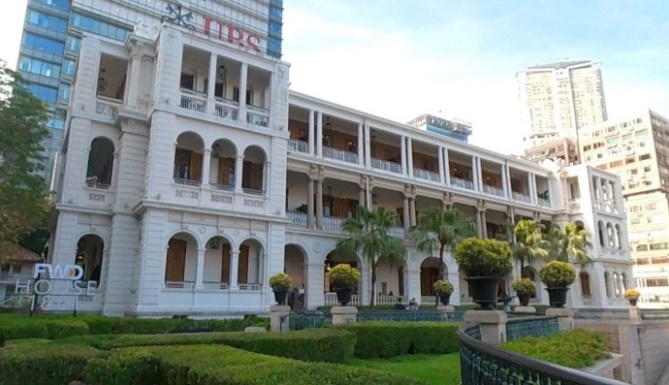 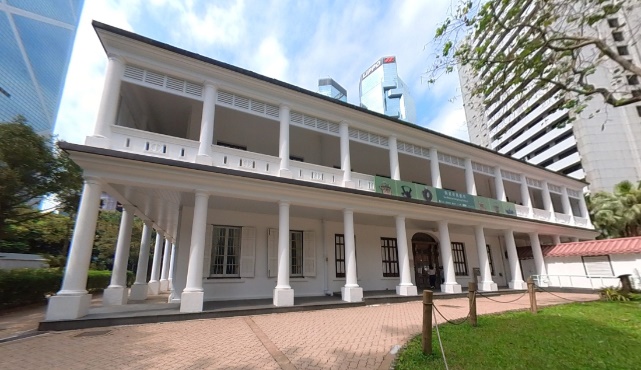 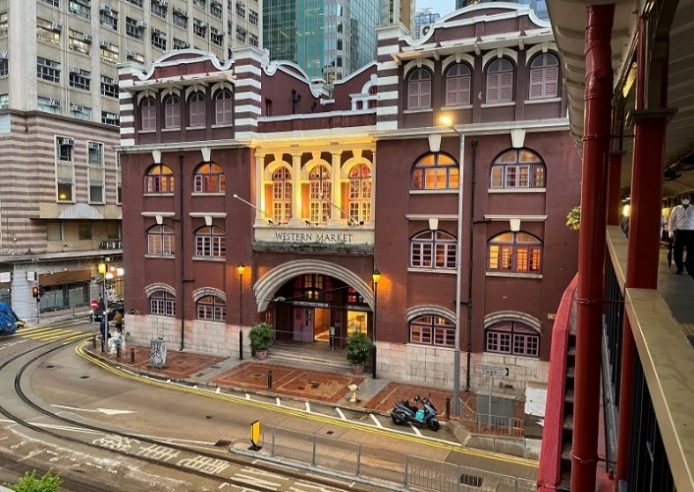 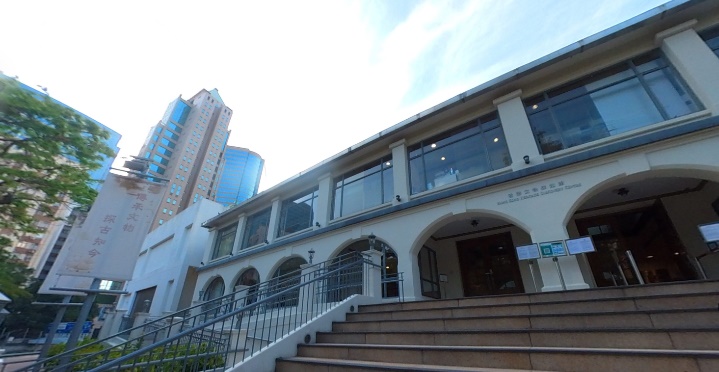 行程B：十里洋場的變遷瀏覽行程B，在橫線上填寫答案，完成有關上海近代西式建築的信息。行程C：青島的德佔歲月瀏覽行程C，將以下有關青島近代德式建築的資料補充完整。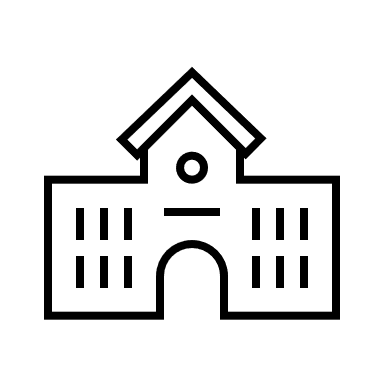    考察地點連結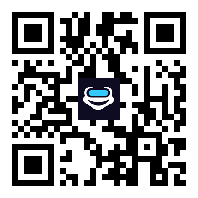     https://4d5ds2pfg.wasee.com/wt/4d5ds2pfg考察地點連結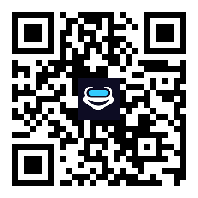 https://4d51ka0o1.wasee.com/wt/4d51ka0o1考察地點連結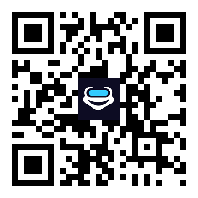 https://4d51ariyl.wasee.com/wt/4d51ariyl